Муниципальное бюджетное дошкольное образовательное учреждениедетский сад №8 «Рябинка»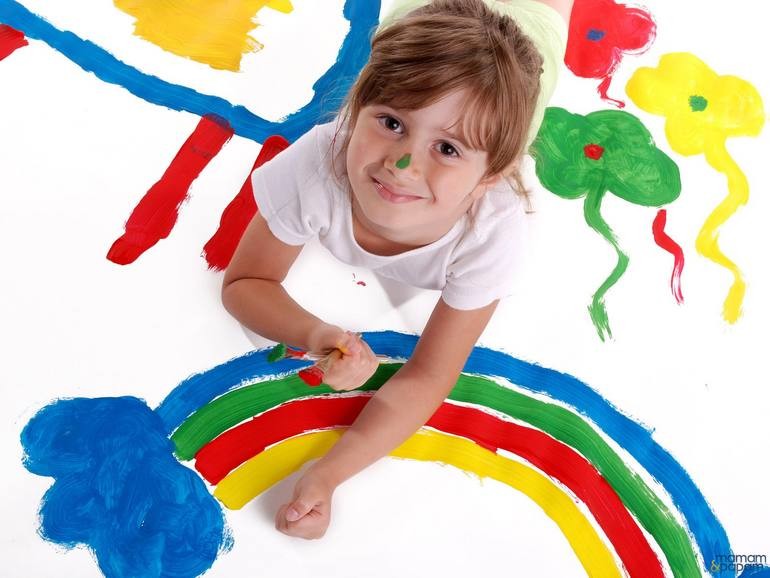 «Умело подобранная гамма цветов способна благотворнее воздействовать на нервную систему, чем иные микстуры».В.М. БехтеревПериод дошкольного детства является также периодом интенсивного сенсорного развития ребенка. Изучение данных литературы и результаты собственных наблюдений позволяют сделать вывод о том, что стимуляция интеллектуального и эмоционального развития детей дошкольного возраста цветотерапевтическими средствами оправдана и эффективна.  
     Приведем несколько примеров влияния цвета на ребенка:•    повышает уровень коммуникативности детей, их эмоциональную отзывчивость;
•    обогащает сенсорный и эмоциональный опыт детей;
•    знакомит с приемами управления своими чувствами, формирует навыки самоконтроля.Взрослым (и педагогам, и родителям) необходимо владеть элементарной информацией о цветотерапии и использовать эти знания в образовательном процессе и в жизни. В окружении красного или ярко-оранжевого ребенок первые 30 минут чувствует прилив энергии. Через 1 – 1,5 часа он уже гиперэнергичен, перевозбужден, а через 5 часов    станет    раздражительным и агрессивным. Но стоит сменить эту гамму на    салатно-голубую,   и ,буквально через 20 – 30 минут,   маленький    злюка   превратится, если не в ангелочка, то в человека, с которым можно вести переговоры и надеяться на взаимопонимание.
     Говорят, что дома и стены помогают. Задумываемся ли мы о том, что в зависимости от окраски стен жилища дети могут чувствовать себя совершенно по-разному?
     Цветопсихология рекомендует в помещениях для детей гамму цветов от желтовато-зеленого через желтый до оранжевого. Синий и зеленый цвета тоже подходят для детских комнат, особенно ориентированных на юг, поскольку эти цвета создают ощущение прохлады.       Выбирая цвет коридоров, рекомендуется использовать тона, не встречающиеся при отделке комнат, но при этом желательно придерживаться общей цветовой гаммы.
     Изучение влияния цветовой окраски мебели и оборудования показало, что работоспособность детей выше при зеленой гамме цветов, чем при других (белая, черная, коричневая). В детях, даже самых маленьких, природой заложена определенная реакция на тот или иной цвет. На настроение, поведение и даже состояние здоровья влияет не только цвет окружающего пространства, но и цвет одежды, в которой находится ребенок. Присутствие какого-либо цвета в жизни ребенка (например, красного) может бодрить, улучшать настроение, в то же время его переизбыток может вызвать состояние перевозбуждения, повышенной двигательной активности.    При подборе мебели, обоев и деталей интерьера детской комнаты следует учитывать воздействие цвета на эмоциональный фон ребенка. При этом следует учитывать, что один и тот же цвет, но используемый  в разных  локализациях (пол, потолок или стены) может восприниматься как положительно, так и отрицательно.  Красный цвет - используют активные, непоседливые дети. Они живые, непослушные, неугомонные. Оранжевый цвет -  дети–весельчаки. Они шалят, кричат, веселятся без особых на то причин. Желтый цвет используют дети с хорошо развитой фантазией. Это дети–мечтатели. Они легко придумывают себе увлекательные развлечения, даже играя в одиночестве. Зеленый цвет используют дети, которым не хватает материнской заботы. Такие дети спокойны. Голубой цвет предпочитают спокойные дети. Они тихие, покладистые, уравновешенные. Синий цвет выбирают спокойные, уравновешенные дети. Они все делают не торопясь и обстоятельно. Фиолетовый цвет выбирают «загадочные дети». Они чуткие, нежные, ранимые и очень эмоциональные. Черный цвет выбирают дети, подвергшиеся стрессу. 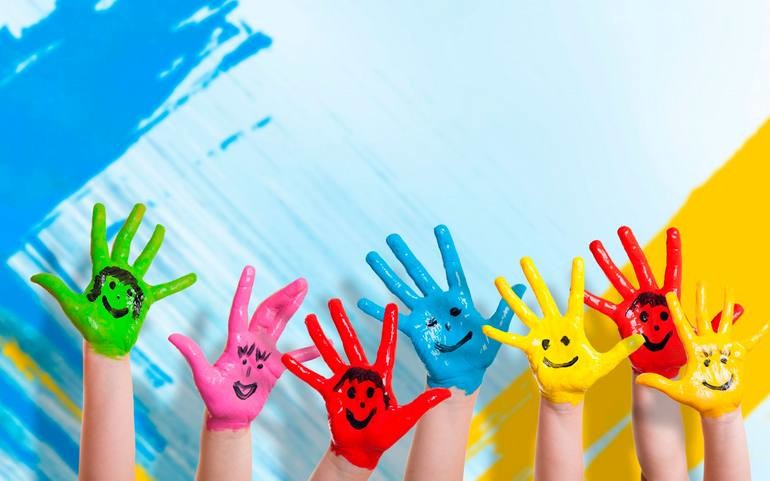 ЦВЕТЛОКАЛИЗАЦИЯЛОКАЛИЗАЦИЯЛОКАЛИЗАЦИЯЦВЕТВВЕРХУБОКОВЫЕ ПОВЕРХНОСТИВНИЗУКРАСНЫЙвозбуждает, мобилизуетвозбуждаетвоспринимается как неестественный, может «обжигать»РОЗОВЫЙощущение легкости, счастьячувство нежностичасто ассоциируется с обонятельными ощущениямиОРАНЖЕВЫЙспособствует концентрации вниманияощущение тепла, способствует релаксацииэффект «принадлежности» и тепла, иногда воспринимается как неестественныйЖЕЛТЫЙвызывает приятные ощущения разрядки, отвлечения, способность релаксациивозбуждает, может вызвать неприятные ощущенияэффект «приподнятости», иногда «парения»ЗЕЛЕНЫЙвоспринимается как неестественныйуспокаиваетуспокаивает, «охлаждает», может оказывать эффект снотворного действияГОЛУБОЙощущение легкости, спокойствия, способствует релаксации«охлаждает», вызывает отчуждение«охлаждает», более выражен, чем зеленыйСИНИЙвызывает тревожность, беспокойствоотчуждение в группе, отношениях с психологомтревога, «холод», ощущение бездны